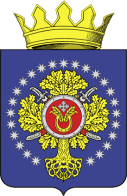 УРЮПИНСКИЙ МУНИЦИПАЛЬНЫЙ РАЙОНВОЛГОГРАДСКОЙ ОБЛАСТИУРЮПИНСКАЯ  РАЙОННАЯ  ДУМАР  Е  Ш  Е  Н  И  Е 05 февраля 2016  года	                 № 21/146Об утверждении Методики расчета объемов межбюджетных трансфертов, передаваемых из бюджетов сельских поселений Урюпинского муниципального района в бюджет Урюпинского муниципального района на осуществление отдельных полномочий контрольно-счетных органов поселений по внешнему муниципальному финансовому контролю        Рассмотрев обращение председателя Контрольно-счетной палаты Урюпинского муниципального района, на основании  статьи  142.5 Бюджетного Кодекса Российской Федерации, Урюпинская районная Дума РЕШИЛА:         1. Утвердить Методику расчета объемов межбюджетных трансфертов, передаваемых из бюджетов сельских поселений Урюпинского муниципального района в бюджет Урюпинского муниципального района на осуществление отдельных полномочий контрольно-счетных органов поселений по внешнему муниципальному финансовому контролю, согласно приложению к настоящему решению.        2.   Настоящее решение вступает в силу с момента его принятия.              ПредседательУрюпинской районной Думы                                                   Т.Е. Матыкина                                                                                           Приложение  к  решению                                                                                                               Урюпинской   районной  Думы                                                                                                     от  05 февраля . № 21/146 Методикарасчета объемов межбюджетных трансфертов, передаваемых из бюджетов сельских поселений Урюпинского муниципального района в бюджет Урюпинского муниципального района на осуществление отдельных полномочий контрольно-счетных органов поселений по внешнему муниципальному финансовому контролю        1. Настоящая Методика определяет цели предоставления и порядок расчета объемов межбюджетных трансфертов, передаваемых из бюджетов поселений Урюпинского муниципального района в бюджет Урюпинского муниципального района Волгоградской области (далее - межбюджетные трансферты) в случае передачи отдельных полномочий контрольно-счетных органов поселений по осуществлению внешнего муниципального финансового контроля контрольно-счетной палате Урюпинского муниципального района Волгоградской области.        2. Межбюджетные трансферты предоставляются в целях финансового обеспечения деятельности контрольно-счетной палаты в связи с осуществлением ею контрольных и экспертно-аналитических мероприятий в рамках переданных полномочий поселений.        3. Объемы межбюджетных трансфертов, предоставляемых из бюджетов поселений в бюджет муниципального района, определяются с учетом необходимости финансового обеспечения работников контрольно-счетной палаты района, осуществляющих переданные полномочия, по следующей формуле:ОМТi = ОФБ *(ДПi/ДП района), где         ОМТi - объем межбюджетного трансферта, предоставляемого из бюджета i-го поселения;        ОФБ - объем финансового обеспечения работников контрольно-счетной палаты района, осуществляющих переданные полномочия, определяется по формуле:ОФБ = ЗП +ПР         ЗП - расходы на оплату труда, определенные исходя из размера годового фонда оплаты труда с начислениями работников контрольно-счетной палаты Урюпинского муниципального района, осуществляющих переданные полномочия;        ПР - прочие расходы, необходимые для осуществления переданных полномочий -почтовые, транспортные, командировочные, канцелярские и другие расходы, расходы на повышение квалификации сотрудников Контрольно-счетной палаты, осуществляемой не реже 1 раза в три года, расходы на телефон, электроэнергию, отопление, аренду помещения, расходы на приобретение основных средств (компьютерной и копировальной техники) и обучающей литературы;        ДПi -  плановые доходы i поселения;           ДП - плановые доходы  поселений Урюпинского муниципального района, входящие в состав Урюпинского муниципального района.        4. Остаток неиспользованных межбюджетных трансфертов на конец финансового года возвращается в бюджеты сельских поселений.         5. В случае индексации размера оплаты труда работников контрольно-счетного органа района, осуществляющих переданные полномочия, объем предоставляемых из бюджетов поселений в бюджет Урюпинского муниципального района межбюджетных трансфертов может быть увеличен в порядке, определенном настоящей Методикой.